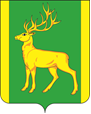 РОССИЙСКАЯ  ФЕДЕРАЦИЯИРКУТСКАЯ  ОБЛАСТЬАДМИНИСТРАЦИЯ МУНИЦИПАЛЬНОГО ОБРАЗОВАНИЯКУЙТУНСКИЙ РАЙОНПОСТАНОВЛЕНИЕ« 13»  мая  2019 г.                             р.п. Куйтун                             № 349-п    Об определении дня проведения   праздничного мероприятия «Последний звонок»   в муниципальном  образовании Куйтунский     район в  2019 году.      Во исполнение Федерального закона от 22 ноября 1995 года № 171-ФЗ «О государственном регулировании производства и оборота этилового спирта, алкогольной и спиртосодержащей продукции и об ограничении потребления (распития) алкогольной продукции», постановления Правительства Иркутской области     от 14 октября 2011 года   № 313-пп «Об установлении требований и ограничений в сфере розничной продажи алкогольной продукции на территории Иркутской области»,  на основании приказов Управления образования администрации муниципального образования Куйтунский района  от 11.04.2019 г. № 77-осн «Об окончании учебного года, подготовке и обеспечению проведения государственной итоговой аттестации учащихся, освоивших программы основного общего образования в 2018-2019 учебном году», от 11.04.2019 г. 78-осн «Об окончании учебного года, подготовке и обеспечению проведения государственной итоговой аттестации учащихся, освоивших программы среднего общего образования в 2018-2019 учебном году»,  руководствуясь ст. ст. 37, 46 Устава муниципального образования Куйтунский район, администрация муниципального образования Куйтунский район.П О С Т А Н О В Л Я Е Т:1. Определить дату торжественного мероприятия «Последний звонок» для учащихся 9-х  и 11-х классов муниципального казенного общеобразовательного учреждения «Средней общеобразовательной школы №1» р.п.Куйтун 24 мая 2019 года и для учащихся 9-х и 11-х классов других общеобразовательных учреждениях муниципального образования Куйтунский район 25 мая 2019 года .  2.Начальнику организационного отдела администрации муниципального образования Куйтунский район Рябиковой  Т.А.:    2.1 опубликовать данное постановление в газете «Отчий край»;    2.2 разместить на официальном сайте муниципального образования Куйтунскийрайон (www.kuitun.irkobl.ru).3. Контроль за исполнением настоящего постановления оставляю за собой.Исполняющий обязанности мэра муниципального образования Куйтунский район 	                                                                              А.А.Непомнящий